					      TOPSILENCE DESIGN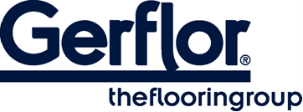 TOPSILENCE DESIGN is a decorative floorcovering solution based on a Vinyl and HDF construction, available in tiles and planks, with bevelled edges. It consists of a wear layer, a design film, a PVC layer for a better walking comfort, a 6.8mm HDF board for the stability and 1.2mm Cork underlay allowing acoustic insulation up to 16dB.  The overall thickness is 9.5mm. They benefit from a cross-linked polyurethane surface treatment (PUR+ MATT), making maintenance easier and eliminating the need for initial polishes.TOPSILENCE DESIGN is an interlocking floorcovering assembled with an interlocking system, resistant to use (residential / commercial use) of 23 / 32 according to EN-ISO 16511 and has Bfl-s1 class for smoke emission according to EN 13501-1.TOPSILENCE DESIGN is phthalate free, except recycled content. It is REACH compliant. The product emission rate of organic compounds is < 100µg/m3 (TVOC <28 days – ISO 16000-6).